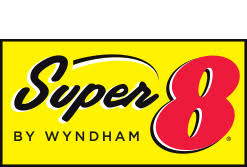 Super 8 by Wyndham Lake City, FLI-75 EXIT 423Lake City FloridaVETERANS STAY FREE* NOVEMBER 11, 2019*FIRST 10 VETERAN TRAVELERS THAT CHECK INSuper 8 in Lake City, FL will once again host and pay tribute to the more than 23 million men and women who have retired from or are currently serving in the U.S. Armed Forces by offering Ten (10) complimentary one-night stays at our hotel.On Friday, November 11 Veterans and Active Duty Military can enjoy a one-night FREE stay at Lake City’s own, Super 8 -I-75 exit 423 in Lake City, FL.    A hot breakfast buffet with cooked to order eggs and a unique hearty southern supper are included.“Every year on Veterans Day and Memorial Day, our team members look forward to welcoming our nation’s heroes into our Hotels and providing them with a free clean and fresh hotel room. Also during their stay our honored veterans also enjoy many other amenities, such as, Free, freshly prepared breakfast buffet, Free Wi-Fi, Free local, and serving up our Southern Supper to top off the day, in appreciation of their service and sacrifice,” said Ann Foster-Director of Operations and Sales, with American Motel Management Inc (AMMI) Operational Managers since 2001.The staff at Super 8 - Lake City, FL is proud to work for a company that encourages discount programs for our Military Veterans, as AMMI does each year. It is a privilege to honor all the brave men and women who dedicate their lives to ensure our family’s freedom.All of us at the Super 8 Lake City FL also invite I-75 corridor travelers, along with our frequent guests, to join us on this special and most deserving day to honor our active and non-active military.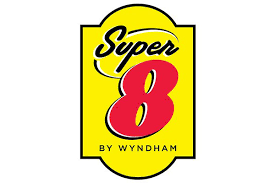 ###If you would like more information about this topic, please call Ann Foster at 770-939-1801 ext. 138, or email afoster@americanmotelonline.com.*Southern Supper hours of operation may vary, at each AMMI hotelFOR RELEASE ON NOVEMBER 6, 2019Contact: Ann Foster - Director of OperationsAmerican Motel Management Inc.FOR RELEASE ON NOVEMBER 6, 2019Phone: 770-939-1801 ext. 138FOR RELEASE ON NOVEMBER 6, 2019Email: afoster@americanmotelonline.com